Patrová postel se stolem Rozměr: na matraci 200x90cm, výška 190cm (vč. Zábrany)délka: 208 cmšířka: 97 cmvýška: 190 cmvýška prostoru pod postelí: 145 cmvýška horní zábrany: 30 cmnosnost: 80 kgMateriál: masiv dřevo (borovice o síle 2,5 cm), Povrch: lakovaný (=mořený) 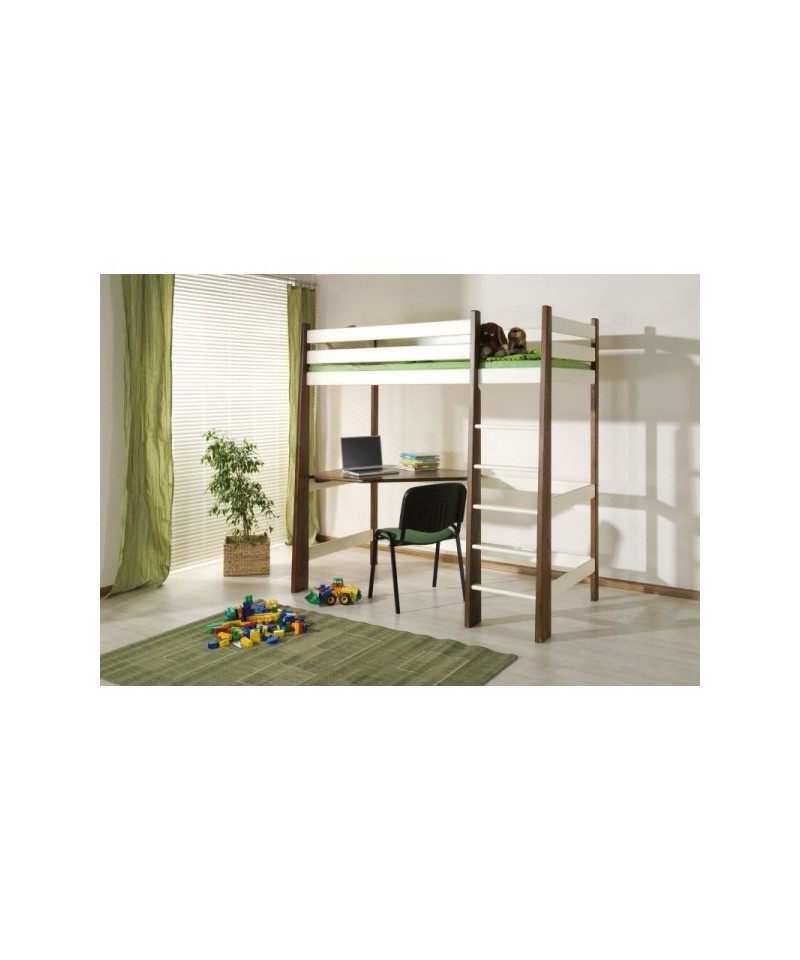 